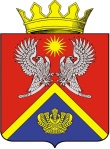 АДМИНИСТРАЦИЯ СУРОВИКИНСКОГО МУНИЦИПАЛЬНОГО РАЙОНА ВОЛГОГРАДСКОЙ ОБЛАСТИПОСТАНОВЛЕНИЕот __________                                  № ___О внесении изменения в административный регламент предоставления муниципальной услуги «Выдача разрешений на установку и эксплуатацию рекламной конструкции на тер-ритории Суровикинского муниципального рай-она Волгоградской области», утвержденный постановлением администрации Суровикин-ского муниципального района Волгоградской области от 18.03.2020 № 200В соответствии со статьей 19 Федерального закона от 13.03.2006 № 38-ФЗ «О рекламе», руководствуясь Уставом Суровикинского муниципального района Волгоградской области, администрация Суровикинского муниципального района Волгоградской области постановляет:1. Внести в административный регламент предоставления муниципальной услуги «Выдача разрешений на установку и эксплуатацию рекламной конструкции на территории Суровикинского муниципального района Волгоградской области», утвержденный постановлением администрации Суровикинского муниципального района Волгоградской области от 18.03.2020 № 200 «Об утверждении административного регламента предоставления муниципальной услуги «Выдача разрешений на установку и эксплуатацию рекламной конструкции на территории Суровикинского муниципального района Волгоградской области», следующее изменение:- подпункт 6 подпункта 2.8.2 пункта 2.8 изложить в следующей редакции:«6) нарушение требований, установленных частью 5 в случае, если для установки и эксплуатации рекламной конструкции используется общее имущество собстве-нников помещений в многоквартирном доме, частями 5.1, 5.6, 5.7 настоящей статьи.».2. Настоящее постановление разместить в ГИС «Региональный реестр государственных и муниципальных услуг (функций) Волгоградской области» и на официальном сайте администрации Суровикинского муниципального района Волгоградской области в информационно-телекоммуникационной сети «Интернет».3. Настоящее постановление вступает в силу после его обнародования путем размещения на информационном стенде в здании администрации Суровикинского муниципального района Волгоградской области, расположенном по адресу: Волгоградская область, г. Суровикино, ул. Ленина, д. 64.Глава Суровикинскогомуниципального района                                                                    Р.А. Слива